Информационное сообщение о проведении аукциона № 7 от 26.05.2023 г.Управление предпринимательства и потребительского рынка АМС г.Владикавказа (далее – Управление) – Организатор аукциона (РСО-Алания, г.Владикавказ, пл.Штыба, 2, каб. 309 «а», 362040, тел.: 70-76-05), сообщает о проведении аукциона по заключению договоров на право размещения нестационарных торговых объектов (далее-НТО) по следующим адресам:Перечисление суммы задатка хозяйствующим субъектом осуществляется по следующим реквизитам:Получатель:УФК по РСО-Алания (Администрация местного самоуправления г.Владикавказа) л\счет 05103005030ИНН  1501002346  КПП  151501001 Номер казначейского счета 03232643907010001000Единый казначейский счет: 40102810945370000077в Отделение - НБ РСО-Алания Банка России //УФК по РСО-Алания г.ВладикавказБИК 019033100ОКТМО ( 90701000) За 30 минут до начала проведения аукциона участники аукциона либо их представители начинают проходить регистрацию. Регистрация участников аукциона заканчивается не позднее, чем за 5 минут до начала проведения аукциона.Порядок организации аукциона утвержден постановлением АМС г.Владикавказа от 02.09.2020 № 652 «Об утверждении положения о порядке размещения нестационарных торговых объектов и объектов по оказанию услуг, положения о проведении аукциона на право размещения нестационарных торговых объектов и объектов оказания услуг, состава аукционной комиссии по предоставлению права на размещение нестационарных торговых объектов, минимальную плату на право размещения нестационарных объектов, перечень специализаций нестационарных торговых объектов, минимального ассортиментного перечня и номенклатуры дополнительных групп товаров, типовых архитектурных решений нестационарных торговых объектов, расположенных на территории муниципального образования город Владикавказ» (далее – Положение). Порядок организации аукционаДля целей настоящего Порядка используются следующие термины и определения:Открытый аукцион - аукцион, победителем которого признается лицо, предложившее наиболее высокую цену на право заключения договора на размещение нестационарного торгового объекта на территории города Владикавказа.Организатор аукциона – Управление предпринимательства и потребительского рынка АМС г.Владикавказа (далее - организатор аукциона).Заявитель - любое юридическое лицо или индивидуальный предприниматель.Документация об аукционе - документация, утвержденная Организатором аукциона.Заявка на участие в аукционе - письменное подтверждение согласия заявителя принять участие в аукционе на условиях, в срок и по форме, указанных в Положении.Участник аукциона - заявитель, подавший заявку на участие в аукционе и допущенный к участию в аукционе.Победитель аукциона - участник аукциона, предложивший наиболее высокую цену на право заключить договор на размещение нестационарного торгового объекта на территории города Владикавказа и не уклонившийся от подписания протокола о результатах аукциона.Предмет аукциона - право заключения договора на размещение нестационарного торгового объекта на территории города Владикавказа.Комиссия по проведению аукциона на право заключения договора на размещение нестационарных торговых объектов на территории города Владикавказа- комиссия, созданная в соответствии с Положением о комиссии по проведению аукциона на право заключения договора на размещение нестационарного торгового объекта на территории города Владикавказа (далее - Комиссия). Организация аукциона на право заключения договора на размещение нестационарного торгового объекта.Отбор хозяйствующих субъектов осуществляется путем проведения открытого аукциона, предметом которого является право заключения договора на размещение нестационарного торгового объекта в местах, определенных схемой размещения нестационарных торговых объектов, утвержденной Схемой размещения нестационарных торговых объектов на территории города Владикавказа.Решение о проведении аукциона на право заключения договора на размещение нестационарного торгового объекта принимается организатором аукциона.Порядок предоставления заявок на участие в аукционеЗаявителем может быть любое юридическое лицо или индивидуальный предприниматель.Для участия и аукционе заявители представляют в установленный в извещении о проведении аукциона срок следующие документы:а) заявку на участие в аукционе по форме, утвержденной приложением № 1 к Постановлению (далее –постановление);г) копию паспорта гражданина РФ, копию свидетельства о постановке на налоговый учет в качестве индивидуального предпринимателя, копия свидетельства о постановке на учет физического лица в налоговом органе, выписку из ЕГРИП (для индивидуальных предпринимателей), полученную не позднее чем за шесть месяцев до даты размещения на официальном сайте торгов извещения о проведении аукциона;д) архитектурное решение (эскизный проект, включающий ситуационный план, генеральный план, фасады НТО в четырех проекциях, визуализация объекта, вписанная в существующую местность, также указываются требования к НТО: размеры, материал стен, кровли фасадные решения).е) документы или копии документов, подтверждающие внесение задатка, в случае если в документации об аукционе содержится требование о внесении задатка (платежное поручение, подтверждающее перечисление задатка)Заявка является документом, выражающим намерение заявителя принять участие в Аукционе.Заявитель имеет право отозвать поданную заявку не позднее чем за 5 календарных дней до дня проведения аукциона, уведомив Управление в письменной форме.        Все документы должны быть прошиты, скреплены печатью, заверены подписью руководителя юридического лица или прошиты и заверены подписью индивидуального предпринимателя, и иметь сквозную нумерацию страниц. Факсимильные подписи не допускаются. Подчистки и исправления не допускаются, за исключением исправлений, скрепленных печатью и заверенных подписью руководителя юридического лица или индивидуальным предпринимателем. Документы представляются в запечатанном конверте, на котором указываются:наименование Аукциона;наименование юридического лица, фамилия, имя и отчество индивидуального предпринимателя;номер лота;адреса размещения НТО, по которым подается заявка, в соответствии со Схемой, актуальной на дату проведения Аукциона.На конверте не допускается наличие признаков повреждений. В случае их выявления заявка и конверт с документами подлежат возврату.Представленные на участие в Аукционе документы заявителю не возвращаются.Участник Аукциона не должен находиться в процессе ликвидации или признания неплатежеспособным (банкротом), его деятельность на момент подачи и рассмотрения заявки на участие в Аукционе не должна быть приостановлена (в порядке, предусмотренном Кодексом Российской Федерации об административных правонарушениях).Аукцион проводится путем проведения аукционной комиссией следующих процедур:вскрытие конвертов с документами на участие в Аукционе;рассмотрение заявок на участие в Аукционе и принятие решения о допуске к участию в Аукционе и признании участником Аукциона или об отказе в допуске к участию в Аукционе;определение победителей Аукциона и принятие решения по единственным заявкам на участие в Аукционе.В день, время и месте, указанных в информационном сообщении о проведении Аукциона, аукционная комиссия:вскрывает конверты с заявками на участие в Аукционе;рассматривает заявки на участие в Аукционе и на основании результатов рассмотрения заявок на участие в Аукционе принимает решение:о допуске к участию в Аукционе и признании участниками Аукциона;об отказе в допуске к участию в Аукционе.Заявителю отказывается в допуске к участию в Аукционе в случае:- наличия ложных данных в документах, представленных для участия в Аукционе;- неисполнения требований, предъявляемых к оформлению документации, установленных пунктом 4.5. Положения;-  не предоставления документов, указанных в п.4.2 Положения;- несоответствие заявки на участие в аукционе требованиям документации об аукционе;-  наличия решения о ликвидации заявителя - юридического лица или наличие решения арбитражного суда о признании заявителя - юридического лица, индивидуального предпринимателя банкротом и об открытии конкурсного производства;-  не поступление задатка на счет, указанный в извещении о проведении аукциона, до дня рассмотрения заявок и составления протокола приема заявок на участие в аукционе.Решение о допуске к участию в Аукционе или об отказе в допуске к участию в Аукционе оформляется протоколом рассмотрения заявок на участие в Аукционе.Протокол рассмотрения заявок на участие в Аукционе размещается Управлением на официальном сайте МО г.Владикавказа в течение 5 рабочих дней со дня проведения Аукциона.Один заявитель вправе подать только одну заявку на участие в аукционе по каждому лоту. Если заявитель намерен участвовать в аукционе по нескольким лотам, он подает на каждый лот отдельную заявку. Заявка с прилагаемыми к ней документами регистрируются организатором аукциона в журнале регистрации заявок, с присвоением каждой заявке номера.Для участия в аукционе заявитель вносит задаток на указанный в извещении о проведении аукциона счет организатора аукциона.Организатор аукциона обязан вернуть внесенный задаток заявителю, не допущенному к участию в аукционе, в течение тридцати рабочих дней со дня оформления (опубликования на официальном сайте) протокола приема заявок на участие в аукционе.Порядок проведения аукционаРегистрация участников аукциона начинается за 30 минут, и завершается не позднее, чем за 5 минут до начала проведения аукциона. Участники регистрируются у секретаря Комиссии. Участник, не прошедший регистрацию в установленное время, к участию в аукционе не допускается.При регистрации участникам аукциона (их представителям) выдаются пронумерованные карточки.Аукцион начинается в день, час и в месте, указанном в извещении о проведении аукциона, с объявления председателем Комиссии или заместителем председателя Комиссии, об открытии аукциона.Организатор аукциона ведет аудиозапись процедуры аукциона.Аукцион ведет аукционист. Процедура хода аукциона определяется председателем комиссии.После открытия аукциона аукционист:- объявляет правила и порядок проведения аукциона;- оглашает номер (наименование) лота, его краткую характеристику, начальную цену и "шаг аукциона", а также номера карточек участников аукциона по данному лоту.В ходе проведения аукциона по предложению аукциониста и с согласия всех участников аукциона "шаг аукциона" может быть увеличен на кратное количество "шагов аукциона".Во время проведения аукциона его участникам запрещается покидать зал проведения аукциона.Участникам аукциона выдаются пронумерованные карточки, которые они поднимают после оглашения аукционистом начальной цены и каждой очередной цены в случае, если готовы заключить договор на размещение нестационарного торгового объекта в соответствии с этой ценой.Аукционист называет номер карточки участника аукциона, который первым заявил начальную или последующую (увеличенную на один или кратное количество "шагов аукциона") цену лота, указывает на этого участника и объявляет заявленную цену. При отсутствии предложений со стороны иных участников аукциона аукционист повторяет эту цену три раза. Если до третьего повторения заявленной цены ни один участник аукциона не поднял карточку, аукцион по данному лоту объявляется аукционистом завершенным.Окончание аукциона фиксируется объявлением аукциониста.Аукцион считается оконченным, если после троекратного объявления аукционистом последнего предложения о цене договора или после заявления действующего правообладателя о своем желании заключить договор по объявленной аукционистом цене договора ни один участник аукциона не поднял карточку. В этом случае аукционист объявляет об окончании проведения аукциона (лота), последнее и предпоследнее предложения о цене договора, номер карточки и наименование победителя аукциона и участника аукциона, сделавшего предпоследнее предложение о цене договора.Победителем аукциона признается участник, номер карточки которого и заявленная им цена лота были названы аукционистом последними.Результаты аукциона оформляются протоколом аукциона.Цена лота, предложенная победителем аукциона, заносится в протокол аукциона.Любой участник аукциона после размещения протокола аукциона вправе направить организатору аукциона в письменной форме, в том числе в форме электронного документа, запрос о разъяснении результатов аукциона. Организатор аукциона в течение пяти рабочих дней с даты поступления такого запроса обязан представить такому участнику аукциона соответствующие разъяснения в письменной форме или в форме электронного документа.В случае если после троекратного объявления начальной цены предмета аукциона ни один из участников не заявил о своем намерении приобрести предмет аукциона по начальной цене, победителем признается лицо, чья заявка на участие в аукционе поступила первой.Протокол аукциона подписывается в течение пяти рабочих дней после проведения аукциона членами Комиссии. Протокол аукциона подлежит хранению организатором аукциона не менее одного года.В протоколе указываются сведения о месте, дате и времени проведения аукциона, начальной цене предмета аукциона, предложениях о цене аукциона победителя аукциона и участника аукциона, сделавшего предпоследнее предложение о цене аукциона, наименовании и месте нахождения (для юридического лица), фамилии, имени, отчестве (для индивидуального предпринимателя) победителя аукциона и участника аукциона, сделавшего предпоследнее предложение о цене аукциона.Протокол аукциона, оформленный по итогам проведения аукциона, является основанием для заключения договора на размещение нестационарного торгового объекта с победителем аукциона.В случае если один участник аукциона является одновременно победителем аукциона и участником аукциона, сделавшим предпоследнее предложение о цене договора, при уклонении указанного участника аукциона от заключения договора в качестве победителя аукциона задаток, внесенный таким участником, не возвращается, а подлежит зачислению в бюджет города Владикавказа. Победитель утрачивает право на заключение договора на размещение нестационарного торгового объекта.В случае уклонения победителя аукциона от подписания договора, победителем аукциона признается участник, сделавший предпоследнее предложение о цене аукциона с согласия такового участника. В случае отказа от подписания договора, участника, сделавшего предпоследнее предложение о цене договора, победителем признается другой участник (с согласия такового участника), сделавший лучшее предложение по цене после отказавшегося участника.В случае если в аукционе участвовал один участник или в случае если в связи с отсутствием предложений о цене договора, предусматривающих более высокую цену договора, чем начальная (минимальная) цена договора (цена лота), "шаг аукциона" снижен до минимального размера и после троекратного объявления предложения о начальной (минимальной) цене договора (цене лота) не поступило ни одного предложения о цене договора, которое предусматривало бы более высокую цену договора, аукцион признается несостоявшимся. В случае если документацией об аукционе предусмотрено два и более лота, решение о признании аукциона несостоявшимся принимается в отношении каждого лота отдельно.В случае если аукцион признан несостоявшимся по причине подачи единственной заявки на участие в аукционе либо признания участником аукциона только одного заявителя, с лицом, подавшим единственную заявку на участие в аукционе, в случае, если указанная заявка соответствует требованиям и условиям, предусмотренным документацией об аукционе, а также с лицом, признанным единственным участником аукциона, организатор аукциона обязан заключить договор на условиях и по цене, которые предусмотрены заявкой на участие в аукционе и документацией об аукционе, но по цене не менее начальной (минимальной) цены договора (лота), указанной в извещении о проведении аукциона.Задатки на участие в состоявшемся аукционе возвращаются участникам аукциона, которые не были признаны победителем, в течение 20 (двадцати) рабочих дней со дня подписания протокола о результатах аукциона, а также письменного заявления участника аукциона о возврате задатка.Порядок заключения договораДоговор на право размещения нестационарного торгового объекта на территории города Владикавказа готовится организатором аукциона в течение 20 (двадцать) рабочих дней после подписания протокола аукциона, в назначенное время и месте подписывается с победителем аукциона или единственным участником аукциона, но не ранее чем 10 (десять) дней со дня размещения информации о результатах аукциона на официальном сайте АМС г. Владикавказа.В срок, предусмотренный для заключения Договора, Управление обязано отказаться от заключения Договора или расторгнуть Договор в случае установления факта:Проведения ликвидации юридического лица или принятия арбитражным судом решения о введении процедур банкротства.Приостановления деятельности такого лица в порядке, предусмотренном Кодексом Российской Федерации об административных правонарушениях.Прекращения деятельности в качестве индивидуального предпринимателя, юридического лица.С момента заключения договора о размещении НТО победитель Аукциона, единственный участник обязан:- соблюдать требования санитарных, ветеринарных, противопожарных правил, правил продажи отдельных видов товаров, иных норм, действующих в сфере потребительского рынка;- обеспечивать условия труда и правила личной гигиены работников;- обеспечить постоянный уход за внешним видом НТО, содержать его в чистоте и порядке, своевременно проводить необходимый ремонт объекта;- обеспечивать содержание НТО и прилегающей территории в соответствии с Правилами благоустройства территории;- незамедлительно перенести НТО на компенсационное место в случае необходимости проведения ремонтных, аварийно-восстановительных работ, работ по предупреждению или ликвидации последствий чрезвычайных ситуаций, при необходимости использования земельного участка для нужд администрации г.Владикавказа. Компенсационное место должно быть в Схеме, равноценным по территориальному размещению и площади объекта. Компенсационное место предоставляется без проведения аукциона.Типовые архитектурные решения нестационарных торговых объектов, расположенных (размещаемых) на территории города ВладикавказТребования к типовым архитектурно-дизайнерским решениям внешнего вида нестационарных торговых объектов, расположенных на территории муниципального образования город Владикавказ:1.1. Архитектурно-художественное решение (внешний вид) нестационарных торговых объектов не должно противоречить существующей стилистике окружающей застройки и соответствовать утвержденным администрацией местного самоуправления г.Владикавказа типовым архитектурным решениям либо индивидуальным архитектурным решениям, утвержденным (согласованным) аукционной комиссией.1.2. В архитектурно-художественном стиле объекта за основу выбраны 2 варианта решений (типа объекта). Для улиц, расположенных в исторической части города (пр.Мира). Для улиц, расположенных за исключением исторической части горда. 1.3. Типовое архитектурное решение (предлагаемый эскизный проект) нестационарного торгового объекта не является рабочим проектом конкретного объекта. Эскизный проект предлагает основу для дальнейшего, окончательного рабочего проектирования объекта, с учетом конкретной ситуации планируемого участка и не ограничивает возможность объёмно-пространственного решения нестационарных торговых объектов с достаточно широким диапазоном планировочных параметров, однако определяет общий характер дизайна, стилистики, цветового решения, что должно положительно повлиять на архитектурный облик городской среды. Уникальное стилевое решение помогает органично вписаться в окружающую архитектурную застройку. Установленные параметры позволяют в процессе рабочего проектирования проектировать, компоновать различные по площади и конфигурации объекты.1.4. Каждый предприниматель, устанавливающий нестационарный торговый объект на территории города Владикавказ вправе представить свой эскизный проект нестационарного торгового объекта - индивидуальное архитектурное решение. Индивидуальное архитектурное решение выносится на рассмотрение аукционной комиссии. 1.5. Индивидуальное архитектурное решение становиться обязательным к применению после утверждения (согласования) его аукционной комиссией.1.6. Объект может быть установлен на любую ровную или специально выровненную площадку. 1.7. Проектная документация для нестационарных торговых объектов должна предусматривать возможность их монтажа только из легких сборных несущих металлических конструкций. Ограждающие конструкции должны состоять из металлических конструкций с остеклением из витринного стекла (простого или тонированного), включая двери, витражи, фальшвитрины и облицовку. Допускается применение сэндвич-панелей, композитных панелей с различной текстурной и фактурной поверхностью. 1.8. Для изготовления (модернизации) нестационарных торговых объектов (киосков, павильонов и т.д.) и их отделки должны применяться современные сертифицированные (в т.ч. в части пожарной безопасности) материалы, имеющие качественную и прочную окраску, отделку и не изменяющие своих эстетических и эксплуатационных качеств в течение всего срока эксплуатации. При этом в проектах не допускается применение кирпича, блоков, бетона, и шиферной кровли.1.9. Архитектурное и конструктивное решение входной группы (групп) объекта, торгового зала, а также основные пути передвижения по прилегающей территории к входу (входам) объекта должны соответствовать требованиям СП 59.13330.2012 «Доступность зданий и сооружений для маломобильных групп населения». 1.10. Конструкция нестационарного торгового объекта должна предусматривать козырек с покрытием из свето-прозрачного или тонированного материала (монолитного поликарбоната) толщиной не менее 6мм.1.11. Нестационарные торговые объекты должны иметь вывеску, определяющую профиль предприятия, информационную табличку с указанием зарегистрированного названия, формы собственности и режима работы предприятия. Дизайнерское решение рекламно-информационного оформления должно соответствовать архитектурно-дизайнерскому решению объекта. 1.12. В случае объединения объектов в единый модуль различной конфигурации, а также для объектов, находящихся в одной торговой зоне, материалы внешней облицовки (панели из композитных материалов), общий козырек, рама остекления, дверные блоки и другие видимые элементы должны быть изготовлены из идентичных конструктивных материалов. Цветовая гамма материалов внешнего покрытия всех объектов торговой зоны и сблокированных модулей должна соответствовать. 1.13. Территория, занимаемая нестационарными торговыми объектами, а также прилегающая территория должны быть благоустроены в соответствии с проектом. 2. Типовые архитектурные решения нестационарных торговых объектов, размещаемых на улицах исторической части города:2.1. Технико-экономические показатели нестационарного торгового объекта, размещаемого на улицах исторической части города:Площадь под размещение нестационарного торгового объекта по внешним габаритам – от 4 до 30 кв. м.Верхняя отметка объекта – 3,5 метра.Описание размещаемого объекта:- конструктивная схема - металлический каркас с заполнением;- облицовка наружных стен киоска и фриза - металлический лист холоднокатаный (ГОСТ 19904-90) с декоративными элементами из металлической трубы (ГОСТ 30245-94, 8639-82, 8645-68, 13663-86), и окраской высококачественными эмалями, цвет по цветовому стандарту RAL – 7037, 7038, 704223. Допускается использование алюминиевых композитных материалов (ТУ 5772-001-79089084-2006). Высота фриза 0,4 - 0,7 метра. - заполнение оконных проемов - окна из ПВХ профиля (ГОСТ 30674-99) цвет по цветовому стандарту RAL - 9006, высота оконного проема - 1,85 - 2,5 метра, отметка от уровня земли - 0,45 метра. Оконные проемы могут располагаться на одном, двух или трех фасадах нестационарного торгового объекта;- рекламная вывеска - объемная вывеска или объемные буквы из ПВХ с подсветкой в ночное время;- около нестационарного торгового объекта необходимо установить урну, окрашенную в цвет нестационарного торгового объекта.2.2. Архитектурные решения нестационарных торговых объектов, размещаемых в исторической части города (эскизные проекты):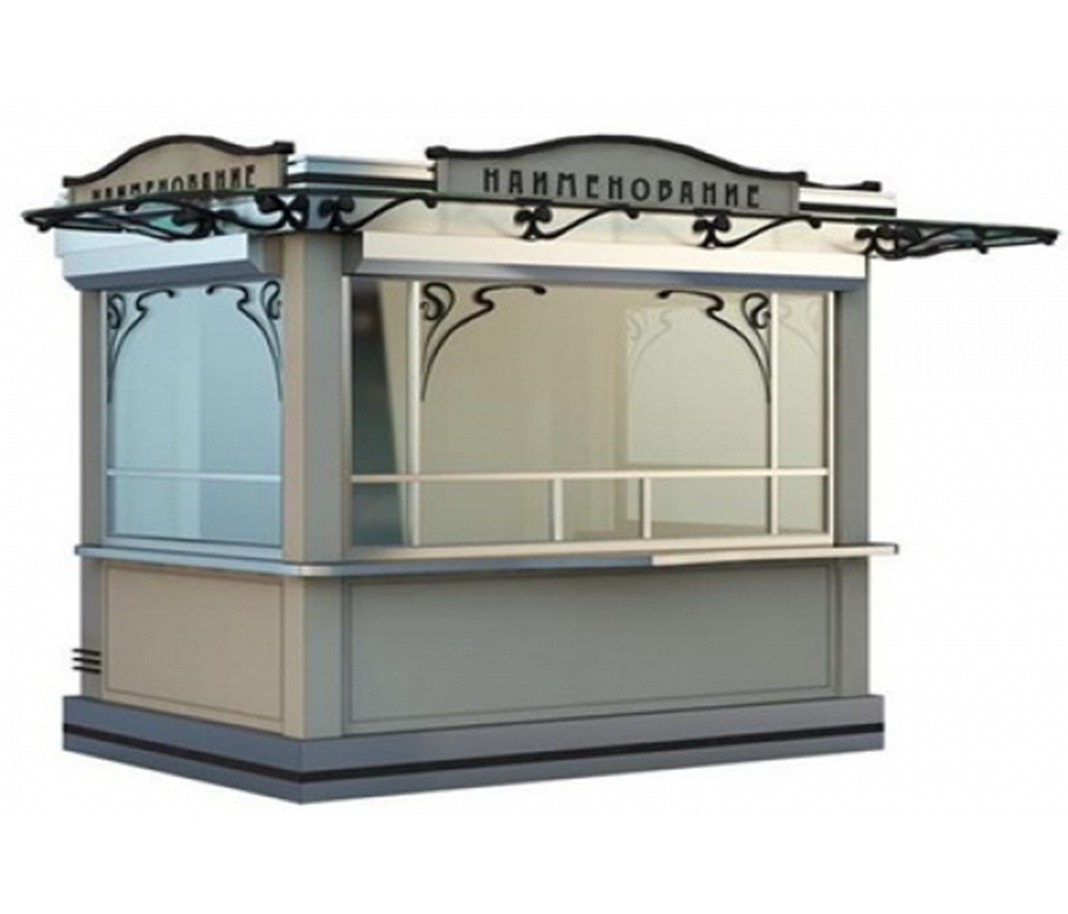 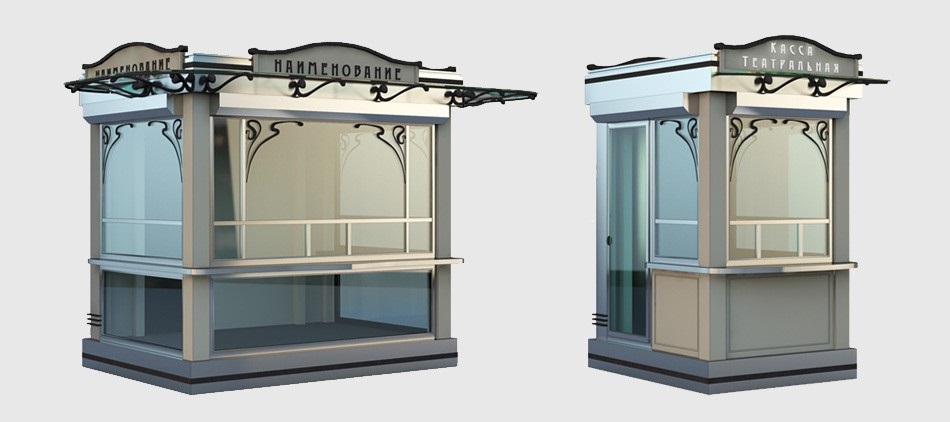 3. Типовые архитектурные решения нестационарных торговых объектов, размещаемых на улицах, за исключением исторической части города:3.1. Технико-экономические показатели нестационарного торгового объекта, размещаемого на улицах, за исключением центральной части города:Площадь под размещение нестационарного торгового объекта по внешним габаритам - от 4 до 40 кв. м.Верхняя отметка объекта – 3,5 метра.Описание размещаемого объекта:- конструктивная схема - металлический каркас с заполнением;- облицовка наружных стен объекта и фриза - алюминиевый композитный материал (ТУ 5772-001-79089084-2006), цвет по цветовому стандарту RAL – 7037, 7038, 7042. Высота фриза - 0,4 - 0,7 метра;- заполнение оконных проемов - окна из ПВХ профиля (ГОСТ 30674-99), цвет по цветовому стандарту RAL – 9006, высота оконного проема - 1,85 - 2,5 метра, отметка от уровня земли - 0,45 метра. Оконные проемы могут располагаться на одном, двух или трех фасадах нестационарного торгового объекта;- рекламная вывеска - объемная вывеска или объемные буквы из ПВХ с подсветкой в ночное время;- около нестационарного торгового объекта необходимо установить урну, окрашенную в цвет нестационарного торгового объекта.3.2. Архитектурные решения нестационарных торговых объектов, размещаемых на улицах, за исключением центральной части города (эскизные проекты):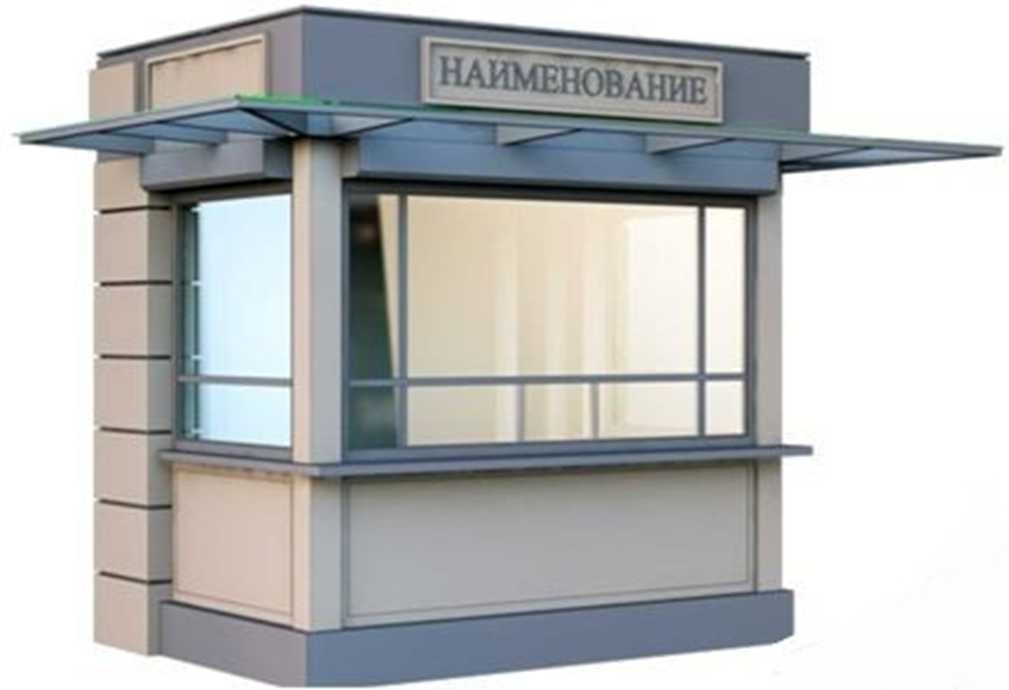 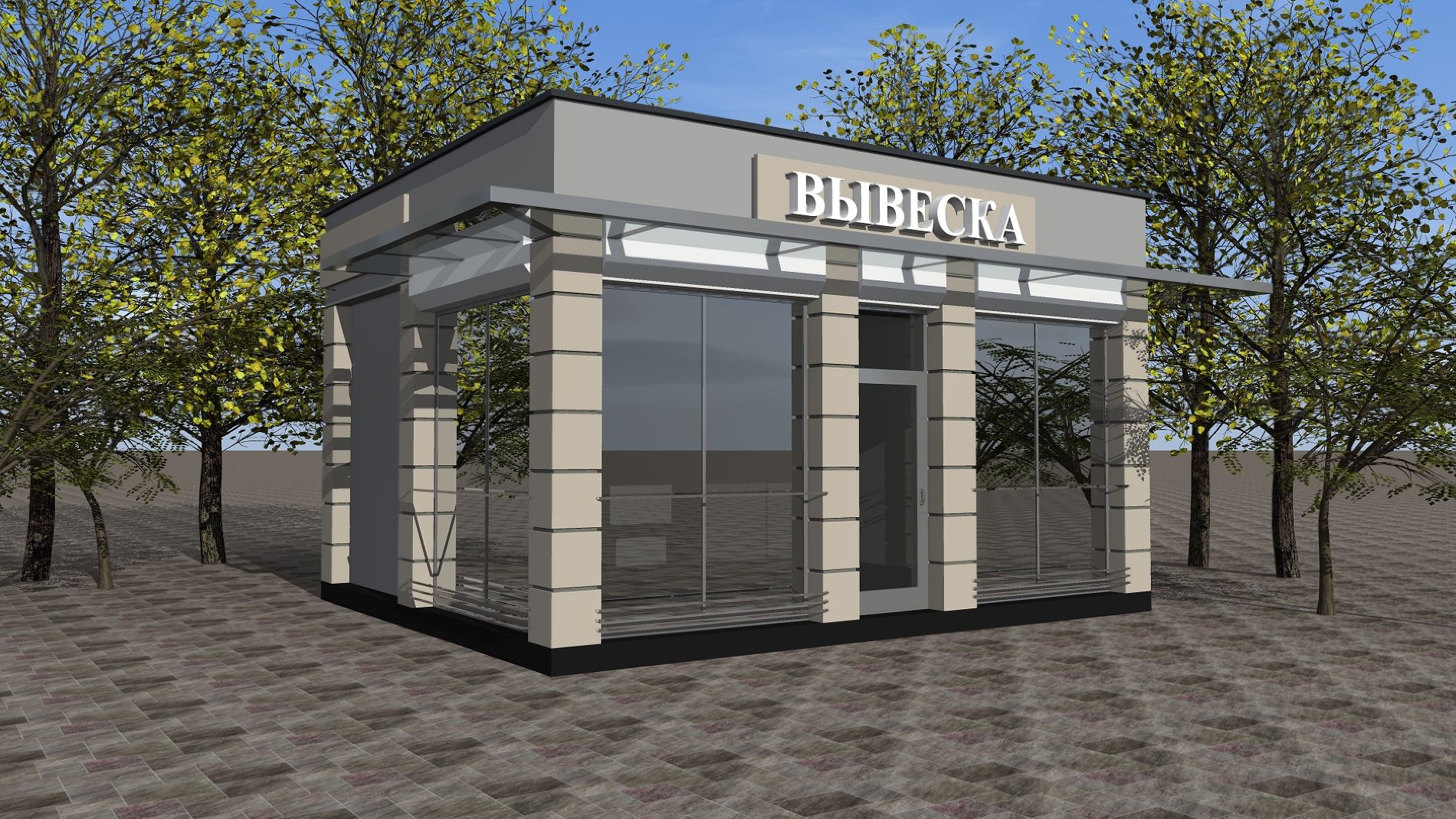 Приложение № 1к Положению о порядке размещениянестационарных торговых объектови объектов по оказанию услугна территории муниципальногообразования город ВладикавказВ аукционную комиссию по предоставлению права на размещение НТО на территории города ВладикавказаЗаявка (заявление) 
на участие в аукционе по предоставлению права на размещение нестационарного торгового объекта на территории муниципального образования город ВладикавказЗаявитель __________________________________________________________________Адрес местонахождения ______________________________________________________Ф.И.О. руководителя предприятия _____________________________________________ИНН заявителя ___________________, контактный телефон _______________________ОГРН _____________________________________________________________________                                            (номер, дата, кем присвоен)Прошу Вас рассмотреть на заседании аукционной комиссии по предоставлению права размещения нестационарных торговых объектов на территории муниципального образования город Владикавказ возможность размещения __________________________________________________________________________   (тип нестационарного торгового объекта: лоток, бахчевой развал, киоск, павильон и т.д.) для осуществления торговой деятельности ___________________________________________________________________________         (специализация: смешанный ассортимент, фрукты, бахчевые культуры т.д.)по адресу___________________________________________________________________________                                      (адрес месторасположения объекта)С положением о размещении нестационарных торговых объектов на территории муниципального образования город Владикавказ ознакомлен(на).Настоящим заявлением подтверждаю, что в отношении заявителя не проводится процедура ликвидации и банкротства, деятельность не приостановлена, вся информация, содержащаяся в представленных документах или их копиях, является подлинной, и не возражаю против доступа к ней всех заинтересованных лиц и размещения необходимой информации на официальном сайте администрации местного самоуправления г.Владикавказа.К заявлению прилагаю пакет (запечатанный конверт) с документами, оформленными в соответствии с требованиями положения о размещении нестационарных торговых объектов на территории муниципального образования город Владикавказ.М.П."____" ____________ 20___ г. _____________________________________(дата подачи заявления)             (Ф.И.О., подпись предпринимателя или                                                               руководителя предприятия) Приложение № 5.1к Положению о порядке размещениянестационарных торговых объектови объектов по оказанию услугна территории муниципальногообразования город ВладикавказДоговор № ___ 
о предоставлении права на размещение нестационарного торгового объекта на территории муниципального образования город ВладикавказАдминистрация местного самоуправления г. Владикавказа, именуемая в дальнейшем "Администрация", в лице начальника Управления предпринимательства и потребительского рынка Купеева Зелимхана Батразовича, действующего на основании доверенности № Д-22 от 20.01.2023, с одной стороны, и_____________________________ _________________________________________________, действующий на основании ___________________________________, с другой стороны, а вместе именуемые "Стороны", заключили настоящий договор (далее - Договор) о нижеследующем:1. Предмет Договора:1.1. В соответствии с ___________________________, администрация предоставляет Участнику право на размещение нестационарного торгового объекта (далее - НТО): ____________(далее - Объект), площадью ______ кв. м., для осуществления торговой деятельности по _____________ по адресу: __________________________ на срок с ________201__ года по ____________ 201__ года. Место расположения, площадь, специализация и вид объекта указаны в соответствии со схемой размещения нестационарных торговых объектов (далее - "Схема").1.2. Плата за право размещения НТО за весь период действия Договора составляет _________ руб. Расчет стоимости платы за право на размещение НТО прилагается (Приложение N 1).2. Права и обязанности Сторон2.1. Администрация:2.1.1. Осуществляет контроль за выполнением условий Договора и требований к размещению и эксплуатации НТО, предусмотренных Положением о порядке размещения нестационарных торговых объектов на территории муниципального образования город Владикавказ и действующими муниципальными актами об утверждении типовых архитектурных решений и порядке приемке НТО.2.1.2. Проводит обследование НТО с составлением акта по форме, утвержденной постановлением администрации муниципального образования город Владикавказ.2.1.3. Расторгает Договор и демонтирует установленные НТО при нарушении (невыполнении) Участником обязательств, предусмотренных пунктом 2.4 Договора, за счет Участника.2.2. Администрация может обеспечить методическую и организационную помощь в вопросах организации торговли, предоставлении услуг населению.2.3. Участник имеет право разместить НТО в соответствии со схемой расположения (размещения) НТО (приложение № ____ к Договору) и утвержденным архитектурным решением (приложение № ___ к Договору).2.4. Участник обязуется:2.4.1. Обеспечить установку НТО и его готовность к работе в течение 3 (трех) месяцев с даты заключения договора в соответствии с требованиями к размещению и эксплуатации нестационарного торгового объекта, предусмотренных Положением о порядке размещении нестационарных торговых объектов на территории муниципального образования город Владикавказ.2.4.2. Приступить к эксплуатации НТО после заключения договоров: на уборку территории, вывоз твердых бытовых и жидких отходов, потребление энергоресурсов.2.4.3. Использовать НТО по назначению, указанному в пункте 1.1 Договора.2.4.4. Обеспечить выполнение установленных законодательством Российской Федерации торговых, санитарных и противопожарных норм и правил организации работы для НТО. Вести работы по благоустройству прилегающей территории. Содержать прилегающую территорию (10 метров) в надлежащем санитарном состоянии.2.4.5. Обеспечить постоянное наличие на НТО и предъявление по требованию контролирующих органов следующих документов:настоящего Договора и с схемы расположения (размещения) НТО (приложение к Договору);вывески торгового Объекта с указанием наименования организации, места ее нахождения (адреса) и режима ее работы; индивидуальный предприниматель указывает информацию о государственной регистрации и наименовании зарегистрировавшего его органа;подтверждающих источник поступления, качество и безопасность реализуемой продукции;личные медицинские книжки работников с отметкой о прохождении периодических и профилактических медицинских обследований и отметкой о прохождении гигиенического обучения персонала;договоров на уборку территории, вывоз твердых бытовых и жидких отходов, потребление энергоресурсов;предусмотренных Законом Российской Федерации "О защите прав потребителей";журнала учета мероприятий по контролю за НТО.2.4.6. Ежеквартально до 10 числа перечислять в местный бюджет (бюджет муниципального образования город Владикавказ) предложенную им сумму за право размещения НТО на территории муниципального образования город Владикавказ по следующим реквизитам:Сумма за право размещения НТО на территории муниципального образования город Владикавказ за I квартал срока действия Договора подлежит перечислению в местный бюджет (бюджет муниципального образования город Владикавказ) в течение 3 (трех) банковских дней с момента его подписания.Сумма за право размещения НТО на территории муниципального образования город Владикавказ за последний неполный квартал определяется пропорционально времени размещения объекта в течение данного квартала.2.4.6.1. В соответствии с ч. 1 ст. 395 ГК РФ, в случае несвоевременной оплаты по договору Участник уплачивает Администрации пеню в размере 1/365 ключевой ставки Банка России, действовавшей в соответствующие периоды, от всей суммы долга за каждый день просрочки.2.4.7. В срок не позднее истечения Договора подать заявление о его продлении, но не позднее 30 дней после истечения срока договора.  2.4.8. Освободить занимаемую территорию от конструкций НТО и привести ее в первоначальное состояние в течение 3 (трех) дней:по окончании срока действия Договора;в случае досрочного расторжения Договора по инициативе администрации в соответствии с разделом 3 Договора;на основании решения суда, вступившего в законную силу.3. Расторжение Договора3.1. Администрация имеет право досрочно в одностороннем порядке расторгнуть Договор, письменно уведомив Участника за 5 (пять) рабочих дней, в случаях:неустранения в срок нарушений, выявленных при обследовании НТО и отраженных в акте, составленном уполномоченным органом АМС г. Владикавказа;нарушения Участником подпунктов 2.3,2.4.1-2.4.3, 2.4.6, 2.4.7 раздела 2 Договора;неоднократного (два и более раз) нарушения Участником подпунктов 2.4.4, 2.4.5 раздела 2 Договора;при необходимости использования земельного участка (места размещения), на котором расположен НТО, для нужд администрации муниципального образования город Владикавказ (изъятие земельных участков (места), на котором размещен НТО для государственных или муниципальных нужд).3.2. По истечении 5 (пяти) рабочих дней с момента направления уведомления Участнику по адресу, указанному в Договоре, в соответствии с пунктом 4.1 раздела 4 Договора Договор считается расторгнутым.3.3. Договор может быть расторгнут досрочно по обоюдному согласию Сторон.4. Прочие условия4.1. Изменения и дополнения к Договору действительны, если они оформлены в письменной форме дополнительными Соглашениями и подписаны уполномоченными представителями Сторон.4.2. Претензионный или иной досудебный порядок урегулирования спора является обязательным (ч. 5 ст. 4 АПК РФ, п. 3 ст. 132 ГПК РФ, ч. 3 ст. 4 КАС РФ).4.3. В случае изменения адреса или иных реквизитов, каждая из Сторон обязана в десятидневный срок направить об этом письменное уведомление другой Стороне, в противном случае все уведомления, извещения и другие документы, отправленные по адресу, указанному в Договоре, считаются врученными.4.4. Взаимоотношения Сторон, не урегулированные Договором, регламентируются действующим законодательством Российской Федерации.4.5. Договор составлен в 2 (двух) экземплярах: для каждой Стороны по одному экземпляру.Приложение:1. Расчет стоимости платы за право на размещение НТО.2. Схемы расположения (размещения) НТО (графический план);3. Архитектурное решение.5. Реквизиты, адреса№лотаАдрес размещения нестационарного торгового объекта (НТО)Площадь НТО, кв.м.Вид НТОСпециализация НТОНачальная цена лотаРазмер задаткапр. Доватора, 15 (аллея Евростиль)4ХолодильникРеализация мороженного4 192838пр. Коста, (р-он ТЦ Арктика)4ХолодильникРеализация питьевой и газированной воды, мороженого4 192838пр. Коста, 1344ХолодильникРеализация мороженного4 192838пр. Коста, 1724ХолодильникРеализация питьевой и газированной воды, мороженого4 192838пр. Коста, 2274ХолодильникРеализация питьевой и газированной воды, мороженого4 192838пр. Коста, 2274ХолодильникРеализация мороженого4 192838пр. Коста, 384ХолодильникРеализация питьевой и газированной воды, мороженого4 192838пр. Коста/ ул. Братьев Темировых (со стороны ОЗАТЭ)4ХолодильникРеализация мороженного4 192838ул. Астана Кесаева, 14ХолодильникРеализация питьевой и газированной воды, мороженого4 192838ул. Астана Кесаева, 104ХолодильникРеализация питьевой и газированной воды, мороженого4 192838ул. Астана Кесаева, 24ХолодильникРеализация питьевой и газированной воды, мороженого4 192838ул. Весенняя, 9"б"4ХолодильникРеализация мороженного4 192838ул. Владикавказская, 264ХолодильникРеализация мороженного4 192838ул. Владикавказская, 304ХолодильникРеализация питьевой и газированной воды, мороженого4 192838ул. Владикавказская, 84ХолодильникРеализация питьевой и газированной воды, мороженого4 192838ул. Зортова, 34ХолодильникРеализация питьевой и газированной воды, мороженого4 192838ул. Иристонская, 45"а"4ХолодильникРеализация питьевой и газированной воды, мороженого4 192838ул. Кесаева, 124ХолодильникРеализация питьевой и газированной воды, мороженого4 192838ул. Кесаева, 134ХолодильникРеализация питьевой и газированной воды, мороженого4 192838ул. Кесаева, 1374ХолодильникРеализация питьевой и газированной воды, мороженого4 192838ул. Кирова, 374ХолодильникРеализация питьевой и газированной воды, мороженого4 192838ул. Кирова/ ул. Маркова4ХолодильникРеализация мороженного4 192838ул. Куйбышева, 174ХолодильникРеализация питьевой и газированной воды, мороженого4 192838ул. Куйбышева, 234ХолодильникРеализация мороженного4 192838ул. Леваневского, 2754ХолодильникРеализация питьевой и газированной воды, мороженого4 192838ул. Максима Горького/ ул. Ватутина4ХолодильникРеализация питьевой и газированной воды, мороженого4 192838ул. Максима Горького/ ул. Декабристов4ХолодильникРеализация питьевой и газированной воды, мороженого4 192838ул. Маркова, 254ХолодильникРеализация питьевой и газированной воды, мороженого4 192838ул. Морских пехотинцев, 54ХолодильникРеализация питьевой и газированной воды, мороженого4 192838ул. Морских пехотинцев, 74ХолодильникРеализация питьевой и газированной воды, мороженого4 192838ул. Московская, 214ХолодильникРеализация питьевой и газированной воды, мороженого4 192838ул. Николаева, 274ХолодильникРеализация питьевой и газированной воды, мороженого4 192838ул. Николаева, 274ХолодильникРеализация питьевой и газированной воды, мороженого4 192838ул. Первомайская, 424ХолодильникРеализация мороженного4 192838ул. Цоколаева, 2"а"4ХолодильникРеализация питьевой и газированной воды, мороженого4 192838ул. Цоколаева, 34ХолодильникРеализация питьевой и газированной воды, мороженого4 192838ул. Цоколаева, 7"а"4ХолодильникРеализация питьевой и газированной воды, мороженого4 192838ул. Чкалова, 24ХолодильникРеализация питьевой и газированной воды, мороженого4 192838ул. Шмулевича, 144ХолодильникРеализация мороженного4 192838ул. Шмулевича, 164ХолодильникРеализация мороженного4 192838ул. Шмулевича, 144ХолодильникРеализация мороженного4 192838п. Редант-1, 14ХолодильникРеализация мороженного4 192838ул.Горького/Шегрена12Арбузная клеткаРеализация бахчевых культур7 5601 512ул.Кырджалийская, 812Арбузная клеткаРеализация бахчевых культур7 5601 512ул.Кырджалийская, 612Арбузная клеткаРеализация бахчевых культур7 5601 512ул. Гугкаева, 26/112Арбузная клеткаРеализация бахчевых культур7 5601 512пос. Карца (р-н Д/К)12Арбузная клеткаРеализация бахчевых культур7 5601 512ул. Бзарова/ул. Черняховского12Арбузная клеткаРеализация бахчевых культур7 5601 512ул. Братьев Щукиных, 6112Арбузная клеткаРеализация бахчевых культур7 5601 512ул. Бритаева/ул. Калоева12Арбузная клеткаРеализация бахчевых культур7 5601 512ул. Бутаева/ул. Гвардейская12Арбузная клеткаРеализация бахчевых культур7 5601 512ул. Весенняя, 7/4 (въезд с Хадарцева)12Арбузная клеткаРеализация бахчевых культур7 5601 512ул. Коблова, 712Арбузная клеткаРеализация бахчевых культур7 5601 512ул. Леонова/ул. Московская12Арбузная клеткаРеализация бахчевых культур7 5601 512ул. Магкаева, 3112Арбузная клеткаРеализация бахчевых культур7 5601 512ул. Максима Горького/ул. Декабристов12Арбузная клеткаРеализация бахчевых культур7 5601 512ул. Павленко, 7512Арбузная клеткаРеализация бахчевых культур7 5601 512ул. Цоколаева, 36            (двор дома)12Арбузная клеткаРеализация бахчевых культур7 5601 512ул. Чапаева, 2112Арбузная клеткаРеализация бахчевых культур7 5601 512ул. Чапаева, 812Арбузная клеткаРеализация бахчевых культур7 5601 512ул. Шегрена, 1912Арбузная клеткаРеализация бахчевых культур7 5601 512ул. Шмулевича, 1412Арбузная клеткаРеализация бахчевых культур7 5601 512ул. Шмулевича, 1612Арбузная клеткаРеализация бахчевых культур7 5601 512ул. Шмулевича, 1812Арбузная клеткаРеализация бахчевых культур7 5601 512ул.Магкаева, 7912Арбузная клеткаРеализация бахчевых культур7 5601 512ул. Х.Мамсурова,         56-588АвтокофейняРеализация кофе19 2003 840ул. Леонова, 68ФудтракРеализация продовольственных и непродовольственных товаров19 2003 840ул. Калинина/Калоева18ПавильонРеализация продовольственных товаров смешанного ассортимента79 27215 854ул. Калинина/Калоева18ПавильонРеализация продовольственных товаров смешанного ассортимента79 27215 854ул. П.Морозова/ул. 8 марта28ПавильонРеализация рыбы66 86413 373ул. Весенняя, 712КиоскРеализация бахчевой и плодоовощной продукции30 2408 928ул. Кутузова, 80/110КиоскРеализация бахчевой и плодоовощной продукции25 2005 040п.Заводской,                 11 линия, 218КиоскРеализация хлебобулочных и кондитерских изделий42 9848 597ул. Бзарова, 1523ПавильонРеализация продовольственных товаров смешанного ассортимента101 29220 258ул. К. Маркса, 15720ПавильонРеализация саженцев62 88012 547пр. Коста, 2834КиоскРеализация питьевой воды12 5762 515п.Заводской, ул. Клубный проезд, 118АвтокофейняРеализация кофе19 2003 840ул. Калоева (тыльная сторона гаражей)12КиоскРеализация продовольственных товаров смешанного ассортимента52 84810 570ул. Московская, 284КиоскРеализация хлебобулочных изделий9 5521 910ул. Кесаева/50 лет Октября20ПавильонРеализация цветов и саженцев62 88012 547Черменское шоссе/3я промышленная24Торгово-остановочный комплексРеализация продовольственных и непродовольственных товаров25 9205 184Черменское шоссе, 178КиоскРеализация хлебобулочных изделий19 1043 821Карцинское шоссе (въезд на восточное кладбище)20ПавильонРеализация саженцев62 88012 547ул. Кесаева/50 лет Октября20ПавильонРеализация хлебобулочных и кондитерских изделий47 7609 552ул. Кесаева/50 лет Октября20ПавильонРеализация продукции животноводства и птицеводства47 7609 552ул. Кесаева/50 лет Октября20ПавильонСправочно -информационные услуги5 0401008ул. Армянская, 2524Торгово-остановочный комплексРеализация продовольственных и непродовольственных товаров25 9205 184ул. Кесаева/50 лет Октября20ПавильонРеализация продовольственных товаров смешанного ассортимента88 08017 616Набережный проезд (р-он АЗС Роснефть)12Павильон с общественным туалетомРеализация хлебобулочных изделий28 6565 731Набережный проезд (р-он баскетбольной площадки)12Павильон с общественным туалетомРеализация продовольственных и непродовольственных товаров с использованием передвижных объектов торговли12 9602 592ул. В. Абаева, 876КиоскРеализация продовольственных товаров смешанного ассортимента26 4245 285ул. Тельмана, 8030ПавильонРеализация продовольственных товаров смешанного ассортимента132 12026 424ул. Тельмана, 8030ПавильонРеализация продовольственных товаров смешанного ассортимента132 12026 424ул. Московская, 2420КиоскРеализация продовольственных товаров смешанного ассортимента88 08017 616ул. Леонова              (въезд в Ногир)13ПавильонРеализация продовольственных товаров смешанного ассортимента57 25211450п. Заводской, ул. Эльхотовская/  Трассовая24ПавильонРеализация продовольственных товаров смешанного ассортимента105 69621 139ул. Шмулевича, 1617ПавильонРеализация продукции животноводства и птицеводства40 5968 119ул. Шмулевича, 16/412КиоскРеализация хлебобулочных изделий28 6565 731ул.З.Космодемьянской, 58АвтокофейняРеализация кофе19 2003 840ул.Весенняя, 7/912КиоскРеализация хлебобулочных изделий28 6565 731ул.Владикавказская, 1012КиоскРеализация хлебобулочных изделий28 6565 731Архонское шоссе, 118АвтокофейняРеализация кофе19 2003 840Район завода "Победит"12АвтолавкаРеализация продукции животноводства и птицеводства28 6565 731ул. А.Кесаева 1315КиоскРеализация бахчевой и плодоовощной продукции37 8007 560ул. Астана Кесаева, 5/112КиоскРеализация хлебобулочных изделий28 6565 731,2ул. А.Кесаева 136КиоскРеализация печатной продукции4 536907,2ул. Ватутина 446КиоскРеализация печатной продукции4 536907,2ул.Московская, 1424Торгово-остановочный комплексРеализация продовольственных и непродовольственных товаров и услуг25 9205 184ул. Гугкаева, 2420КиоскРеализация цветов62 88012 576ул. Фрунзе, 44КиоскРеализация питьевой воды12 5762 515ул.Московская, 88КиоскРеализация хлебобулочных и кондитерских изделий19 1043 821пр. Коста, (напротив санатория Осетия)8АвтокофейняРеализация кофе19 2003 840ул.Тогоева, 46 «А» (р-он Набережной)30ПавильонРеализация хлебобулочных и кондитерских изделий71 64014 328ул.Пашковкого (р-он Динамовского моста)30ПавильонРеализация хлебобулочных и кондитерских изделий71 64014 328Период размещения нестационарных торговых объектов по лотам № 1-42с 01.07.2023 г. по 31.10.2023 г.Период размещения нестационарных торговых объектов по лотам № 43-65с 01.07.2023 г. по 30.09.2023 г.Период размещения нестационарных торговых объектов по лотам № 66-114с 01.07.2023 г. по 30.06.2024 г.Начало и окончание приема заявок на участие в аукционе: с момента объявления по 26.06.2023 г.Вскрытие и рассмотрение заявок: 28.06.2023г. в 15.00. г. Владикавказ, пл.Штыба, 2, 3 этаж, кабинет № 310.Время и место проведения аукциона: 30.06.2023г., с 10 ч. 00 мин. г. Владикавказ, пл. Штыба, 2, 4 этаж, малый зал (переговорная).Определение победителей аукциона: 30.06.2023г.Шаг аукциона составляет:10 % от начальной цены ЛотаДля получения информации об условиях аукциона следует обращатьсяг.Владикавказ, пл. Штыба, 2, 3 этаж, кабинет № 309 «а», или по тел: 8-988-879-33-33.Время приема заявокс понедельника по четверг с 14-00 до 17-00 часов, не приемный день – пятница, выходные и праздничные дни.г. Владикавказ               "___" _______________ 20__ годаПолучатель:УФК по РСО-Алания (Администрация местного самоуправления г. Владикавказа)Счет03100643000000011000ЕКС40102810945370000077 в Отделение - НБ Республика Северная Осетия-Алания Банка России // УФК по РСО-Алания г.ВладикавказБИК019033100л/счет04103005030ИНН1501002346КПП151501001ОКТМО(90701000)Код бюджетной классификации59811109080040001120Наименование КБКПрочие неналоговые доходыНазначение платежа:Плата за право размещения НТО на территории муниципального образования город Владикавказ.Администрация:Участник:АМС г. ВладикавказаМесто нахождения (почтовый адрес): 362040, Россия, РСО-Алания, г. Владикавказ, пл. Штыба, 2.Начальник Управления предпринимательства и потребительского рынка__________________/___________/__________________ /_____________/